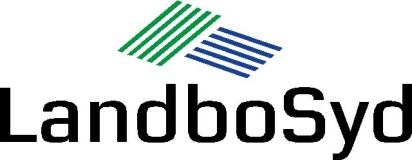 AFTALE OM OVERFØRSEL AF HUSDYRGØDNINGAFTALEVILKÅR – minimum 1 års varighed fra en 1. august.Parterne skal i gødningsplanlægningen og i gødningsregnskabet tage hensyn til gødningens krav til N-udnyttelse og dens fosforloft. Parterne skal under hensyn til ovenstående maksimale mængder og ud fra en opgørelse af den overførte mængde husdyrgødning og indholdet af næringsstoffer heri hvert år indregne de faktisk modtagne/afgivne kg total N og kg total P i gødningsregnskabet med:     [] = N indregnes efter de til enhver tid gældende normtal (normtal anbefales).     [] = P indregnes efter de til enhver tid gældende normtal (normtal anbefales).      [] = N indregnes ud fra en analyse af husdyrgødningen foretaget på et autoriseret laboratorium.     [] = P indregnes ud fra en analyse af husdyrgødningen foretaget på et autoriseret laboratorium.Modtager forpligter sig til, ved dateret underskrift, at bekræfte modtagelsen af husdyrgødning. Dato:		 		Dato:___________________			_______________________Modtagers underskrift			Leverandørs underskriftUndertegnede modtager:Navn:Adresse:CVR/SE-nr:forpligter mig i henhold til den til enhver tid gældende husdyrgødningsbekendtgørelse til at modtage den mængde husdyrgødning, der maksimalt kan udbringes efter de til enhver tid gældende regler på _____ ha. Jeg er ikke forpligtiget til at tage jordprøver, så tilførslen herved kan øges. Jeg erklærer at være tilmeldt register for gødningsregnskab. Type af husdyrgødning: [] = Gylle   [] = Gylle/ajle   [] = Ajle   [] = Staldgødning   [] = Dybstrøelse[] = Gylle/dybstrøelse med over []=20 % / []=40 % indhold fra smågrise tildelt medicinsk zinkoxid. Parterne er bekendt med og overholder husdyrgødningsbekendtgørelsens betingelser herfor.  Medundertegnede leverandør:Navn:Adresse:CVR/SE-nr:forpligter mig samtidig til at levere gødning svarende til maksimalt som overfor nævnt.Jeg sikrer, at modtager får alle oplysninger jf. Skema B1 i god tid inden levering. 1. Aftalens varighedAftalen gælder fra den_______ til:  [] den 31. juli ______ eller                                                         [] til den opsiges med ___ måneders varsel til ophør en 31. juli. Aftaler vedr. leveringstid og –måde samt betaling.  [] = Øvrige aftalevilkår, se vedlagte bilag